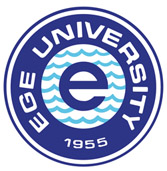 EGE UNIVERSITETIVA.......................... UNIVERSITETIO‘RTASIDAO‘ZARO KELISHUV MEMORANDUMIO‘zaro hamkorlikni mustahkamlash hamda o‘zaro almashinuvni rivojlantirish maqsadida, EGE UNIVERSITETI, Genchlik ko‘chasi, №:12, Bornova, Izmir, Turkiya va ........................ UNIVERSITETI, ................, , Oʻzbekiston o‘rtalarida quyidagi shartnoma tuzildi:1-modda: Hamkorlik sohalariIkki ta’lim muassasasi oʻrtasidagi hamkorlik akademik va madaniy aloqalarni rivojlantirish nuqtai nazaridan amalga oshiriladi. Ushbu hamkorlik ikki muassasada taklif qilinadigan barcha yo‘nalishlar va fanlar bo‘yicha tadqiqot faoliyatini o‘z ichiga oladi.2-modda: Hamkorlik shakllariIkkala ta’lim muassasasining o‘zaro hamkorligi quyidagi ta'limdan tashqari yo'nalishlarni o‘z ichiga oladi, lekin ular bilan cheklanmaydi:(i)	Ikkala ta’lim muassasasining professor-o‘qituvchilari va / yoki tadqiqotchilari almashinuvini rag‘batlantirish;(ii)	Professor-o‘qituvchilar va ilmiy xodimlarni qabul qilishga ko‘maklashish;(iii)	Ikki ta’lim muassasasining professor-o‘qituvchilari va tadqiqotchilari tomonidan hamkorlikda olib borilayotgan tadqiqotlarni va tadqiqot natijalarini birgalikda nashr etishni rag‘batlantirish;(iv) 	ma’lumotnomalar, nashrlar, akademik ma’lumotlar va adabiyotlar almashinuvini rag‘batlantirish.(v) 	Har bir institutning ilmiy bo‘limlari va fakultetlari, ilmiy laboratoriyalari va markazlari va turli ma’muriy tashkilotlariga biriktirilgan ma’muriy va xodimlarining o‘zaro almashinuviga ko‘maklashish.Ushbu hujjatda aniq belgilangan holatlardan mustasno hollarda ushbu Memorandumda ko‘rsatilgan tadbirlarni amalga oshirish bilan bog‘liq har qanday shartlar ikkala muassasa va manfaatdor tomonlar bilan kelishib olinadi va faoliyat boshlanishidan oldin yozma hujjat bilan tasdiqlanadi.3-modda: Fakultet professor-o‘qituvchilari va ilmiy xodimlar almashinuvi1.	Ikkala ta’lim muassasasi ham bir-biridan tashrif buyuruvchi professor-o‘qituvchilar va tadqiqotchilarga shart-sharoit yaratib berishdan iborat. Tashrif buyurgan professor-o‘qituvchilar va tadqiqotchilar qabul qiluvchi universitetning qoidalari va talab qiladigan ma’muriy tartib-qoidalarga rioya qiladilar.2.	Ikkala muassasa ham boshqa institutning professor-o‘qituvchilari yoki tadqiqotchilariga iqtisodiy yordam ko‘rsatishi mumkin, ammo bu majburiy emas.3.	Ikkala muassasa ham boshqa universitetdan tashrif buyurgan professor-o‘qituvchilari va tadqiqotchilariga turar joyni ta’minlashda yordam ko’rsatadi, ammo bunda turar joy bilan ta’minlash talab qilinmaydi.4.	Ikkala muassasa ham boshqa muassasaning professor-o‘qituvchilari va tadqiqotchilariga tashrif, tadqiqot maydoni va boshqa imkoniyatlardan foydalanish va tashrif buyurgan olimlarga beriladigan boshqa umumiy shart-sharoitlarni taqdim etadi.4-modda: Memorandum boshqaruvchilariUshbu memorandum bo‘yicha yakuniy javobgarlik har bir muassasa rektori/prezidenti zimmasiga tushadi, lekin uni boshqarish bo‘yicha ma’muriy javobgarlik har bir muassasada quyidagi xodimlarga yuklanadi.(i) Ege universiteti uchun: Xalqaro aloqalarni muvofiqlashtirish idorasi(ii) ..................Universiteti:  Xalqaro hamkorlik boʻlimi5-modda: Memorandumning amal qilish muddati1.	Ushbu Memorandum ikki ta’lim muassasasining boshqaruv organlari tomonidan rasmiy roziligi asosida qabul qilingan kundan boshlab kuchga kiradi va 5 (besh) yil muddat davomida amalda qoladi. Agar ushbu memorandumning amal qilish muddati tugashidan olti oy oldin tomonlardan hech biri uni bekor qilish yoki o‘zgartirishni e’lon qilmasa, ushbu memorandum bir xil shartlar va talablar bilan uzaytiriladi.Tomonlardan har biri 6 (olti) oy oldin boshqa Tomonni o‘z istagi to‘g‘risida yozma ravishda ro‘yxatdan o‘tgan pochta orqali xabardor qilish orqali ushbu Memorandumni bekor qilishi mumkin.Ushbu Memorandum qoidalariga istalgan vaqtda ikkala muassasaning yozma roziligi bilan oʻzgartirishlar kiritilishi mumkin.…... /…... / 202…EGE UNİVERSİTETİuchun va nomidan imzolangan.....................................................Prof. Dr. İlkin ŞENGÜN  Rektor YordamchisiRektoriEGE UNIVERSITETI …... /…... / 202................................. UNİVERSİTETİuchun va nomidan imzolangan.........................................................................................................RektoriRektori........................... UNIVERSITETI 